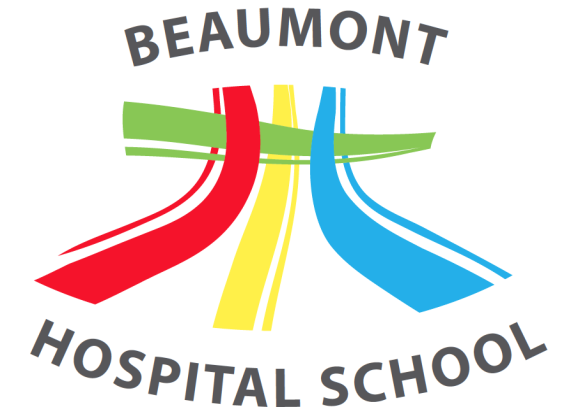 Only school Application Forms will be accepted.Closing date for receipt of completed Application Form:  Refer to advertisementElectronic version of completed Application Form should be submitted to:  jobs@beaumonthospitalschool.iePlease complete all areas of the application form fully, giving as much detail as possible of your skills, abilities and experience relating to this post.  Shortlisting will be based on the information given in your application form.Personal DetailsCurrent or most recent appointment3.	Previous employment Please list all your previous jobs. This should also include voluntary and temporary work. Continue on a separate sheet if necessary.Current and previous Post of Responsibility experience (if applicable)Relevant Commercial/Industrial Work Experience (if applicable)Details of QualificationsAre you a registered teacher with the Teaching Council?	If yes please attach a copy of your ‘Confirmation of Registration’ Form.  Registration No:  ______________________Please indicate what subjects have you been recognised to teach  ________________________________________________________________________________________________________________________________________If no please give further details:  ____________________________________________________________________5.	Any other relevant information (achievements, interests, membership of organisations, etc)6.	Supporting Statement.   Please describe the skills and qualities that you believe you will bring to this teaching role within a hospital school:7.	Details of refereesDetails of persons from whom copies of References of recent date and given by persons of standing are submitted.  One should be a recent employer.  Both referees should have been in a position of responsibility within the employing organisation(s).  They must neither be related to you, nor be known to you only as a friend.Please note that your referees may be contacted without further communication with you and prior to interview.8.  9. DeclarationPlease read before signing this application formThe accuracy of information provided may be checked with other organisations.  Provision of false or misleading information may amount to a criminal offence.  Beaumont Hospital School Board  may obtain from or provide information to third parties for the purposes of the detection and prevention of crime.The organisation may data match information it holds about its employees for the prevention and detection of crime.I declare that the information I have provided is true and accurate and that I have not omitted any material facts. I accept that the offer of employment is conditional on the provision by me of true, accurate information with no material omissions. I give my consent to Beaumont Hospital School Board  making such reasonable enquiries as it sees fit in respect of my application.I accept that once I have commenced employment, Beaumont Hospital School Board  will be entitled to terminate my contract without notice or withdraw the offer of employment if information in this application is untrue or inaccurate or if there are material omissions from it. All personal information provided on this application form will be stored securely by Beaumont Hospital School Board  and will be used for the purpose of the recruitment process.  Application forms will be retained for a period of 12 months, and in the case of a successful candidate for the duration of his or her employment and a minimum of two years thereafter.  This information will not be disclosed to any third party without your consent, unless where necessary to comply with statutory requirements or to provide normal ETB services.  Internally, your information will be kept confidential and only made available as necessary.  You may, at any time, make a request for access to the personal information held about you.Before signing this form, please ensure that you have replied fully to all questions asked.Completed forms should be returned to:jobs@beaumonthospitalschool.ieCanvassing will automatically disqualify.  Shortlisting of applicants may take place.Beaumont Hospital School Board is an equal opportunities employerApplication for Post of:Full-Time (Fixed-Term Contract-Maternity Leave Cover)Music, English Teacher(Additional Primary Teaching qualification desirable )Post Reference Number:PP MC 1Name:Work No:Address forCorrespondence:Mobile No: Address forCorrespondence:Home No:Address forCorrespondence:Email:Employer’s nameEmployer’s addressStarting datePosition heldLeaving date (if applicable)This post requires experience of Senior Cycle and Junior cycle teaching at Foundation/Ordinary/LCA and Higher level.Please outline, in particular, your expereince of teaching at Leaving Certificate Higher Level in English (and other subject areas)(experience of english at leaving cert higher level in mainstream is desirable for this post)This post requires experience of Senior Cycle and Junior cycle teaching at Foundation/Ordinary/LCA and Higher level.Please outline, in particular, your expereince of teaching at Leaving Certificate Higher Level in English (and other subject areas)(experience of english at leaving cert higher level in mainstream is desirable for this post)Outline any experience you may have had working with children with disabilities or other learning difficulties in the mainstream class?Outline any experience you may have had working with children with disabilities or other learning difficulties in the mainstream class?Oultine expereince at Primary LevelOultine expereince at Primary LevelDescribe your experience of the CPD Training in the New Junior Cycle English programmeDescribe your experience of the CPD Training in the New Junior Cycle English programmeHave you previously held any position of responsibility in a work or other situation?Have you previously held any position of responsibility in a work or other situation?What is you level of proficiency in IT?  (Please outline Operating systems, Programs and Application you use regularly in your teaching)What is you level of proficiency in IT?  (Please outline Operating systems, Programs and Application you use regularly in your teaching)Do you hold a valid driving licence? (This post requires an element of off-site teaching at our Cappagh Hospital in Finglas base [2-3 hrs per week] Driving is a requirement)Do you hold a valid driving licence? (This post requires an element of off-site teaching at our Cappagh Hospital in Finglas base [2-3 hrs per week] Driving is a requirement)Please outline your expecations of the demands and competencies required in a teacher within a hospital setting.Please outline your expecations of the demands and competencies required in a teacher within a hospital setting.Are there any restrictions on your right to work in ?  Yes/No:If yes, please give details:If yes, please give details:Dates employed to/fromName & addressof School/CentrePosition held PWT/ CID/TWT/PRCT/PT (Please state hours)Nature of work (including subjects & levels taught)Reason forleavingDeputyPrincipal PermanentActingDurationYear of AppointmentDuties:Duties:Duties:Duties:Duties:Duties:Duties:Duties:Duties:Duties:AssistantPrincipal PermanentActingDurationYear of AppointmentDuties:Duties:Duties:Duties:Duties:Duties:Duties:Duties:Duties:Duties:Special Duties PermanentActingDurationYear of AppointmentDuties:Duties:Duties:Duties:Duties:Duties:Duties:Duties:Duties:Duties:Other: PermanentActingDurationYear of AppointmentDuties:Duties:Duties:Duties:Duties:Duties:Duties:Duties:Duties:Duties:Employer:(name and address)From:To:Please outline nature and main duties of employment  Yes:No:Title of Degree:  ___________________________College: __________________________________Title of Degree:  ___________________________College: __________________________________Title of Degree:  ___________________________College: __________________________________Title of Degree:  ___________________________College: __________________________________Title of Degree:  ___________________________College: __________________________________Title of Degree:  ___________________________College: __________________________________Title of Degree:  ___________________________College: __________________________________Title of Degree:  ___________________________College: __________________________________Title of Degree:  ___________________________College: __________________________________Title of Degree:  ___________________________College: __________________________________Title of Degree:  ___________________________College: __________________________________Title of Degree:  ___________________________College: __________________________________Title of Degree:  ___________________________College: __________________________________Title of Degree:  ___________________________College: __________________________________Title of Degree:  ___________________________College: __________________________________Title of Degree:  ___________________________College: __________________________________Subjects TakenSubjects TakenSubjects TakenSubjects TakenSubjects TakenSubjects TakenSubjects TakenSubjects TakenSubjects TakenSubjects TakenSubjects TakenSubjects TakenSubjects TakenSubjects TakenSubjects TakenSubjects TakenFirst YearFirst YearResultResultResultResultResultResultFinal YearFinal YearFinal YearFinal YearFinal YearFinal YearResultResultDuration of Course of Study2 yrs2 yrs3 yrs4 yrs4 yrs other other(please specify)(please specify)(please specify)Please specify whether full-timePlease specify whether full-timePlease specify whether full-timePart-time studyPart-time studyPart-time studyPart-time studyPart-time studyPart-time studyHigher Diploma in Education (or equivalent):____________________________College: ___________________________________Year Obtained: _____________    Pass/Honours:  ___________________	Higher Diploma in Education (or equivalent):____________________________College: ___________________________________Year Obtained: _____________    Pass/Honours:  ___________________	Higher Diploma in Education (or equivalent):____________________________College: ___________________________________Year Obtained: _____________    Pass/Honours:  ___________________	Higher Diploma in Education (or equivalent):____________________________College: ___________________________________Year Obtained: _____________    Pass/Honours:  ___________________	Higher Diploma in Education (or equivalent):____________________________College: ___________________________________Year Obtained: _____________    Pass/Honours:  ___________________	Higher Diploma in Education (or equivalent):____________________________College: ___________________________________Year Obtained: _____________    Pass/Honours:  ___________________	Higher Diploma in Education (or equivalent):____________________________College: ___________________________________Year Obtained: _____________    Pass/Honours:  ___________________	Higher Diploma in Education (or equivalent):____________________________College: ___________________________________Year Obtained: _____________    Pass/Honours:  ___________________	Higher Diploma in Education (or equivalent):____________________________College: ___________________________________Year Obtained: _____________    Pass/Honours:  ___________________	Higher Diploma in Education (or equivalent):____________________________College: ___________________________________Year Obtained: _____________    Pass/Honours:  ___________________	Higher Diploma in Education (or equivalent):____________________________College: ___________________________________Year Obtained: _____________    Pass/Honours:  ___________________	Higher Diploma in Education (or equivalent):____________________________College: ___________________________________Year Obtained: _____________    Pass/Honours:  ___________________	Higher Diploma in Education (or equivalent):____________________________College: ___________________________________Year Obtained: _____________    Pass/Honours:  ___________________	Higher Diploma in Education (or equivalent):____________________________College: ___________________________________Year Obtained: _____________    Pass/Honours:  ___________________	Higher Diploma in Education (or equivalent):____________________________College: ___________________________________Year Obtained: _____________    Pass/Honours:  ___________________	Higher Diploma in Education (or equivalent):____________________________College: ___________________________________Year Obtained: _____________    Pass/Honours:  ___________________	Other Qualifications heldOther Qualifications heldOther Qualifications heldOther Qualifications heldCourse TitleCourse TitleCourse TitleYear of AwardYear of AwardYear of AwardYear of AwardPass or HonoursPass or HonoursPass or HonoursPass or HonoursCollegeAny other information about your qualifications Educational Experience, e.g. Organisational or Administrative:Inservice CoursesInservice CoursesInservice CoursesInservice CoursesInservice CoursesDatesDatesTitle of CourseName of OrganisersNature of AwardFromTo1st Referee1st Referee1st Referee2nd Referee2nd Referee2nd RefereeName:Name:Organisation name & addressOrganisation name & addressOrganisation name & addressOrganisation name & addressOrganisation name & addressOrganisation name & addressTelephone no./ext & email addressTelephone no./ext & email addressTelephone no./ext & email addressTelephone no./ext & email addressTelephone no./ext & email addressTelephone no./ext & email addressPosition Held:Position Held:Position Held:Position Held:Your work connection with this refereeYour work connection with this refereeYour work connection with this refereeYour work connection with this refereeYour work connection with this refereeYour work connection with this refereeIf you were known by another name when employed please specify:If you were known by another name when employed please specify:If you were known by another name when employed please specify:If you were known by another name when employed please specify:If you were known by another name when employed please specify:If you were known by another name when employed please specify:Dates of employment to/from (if applicable)Dates of employment to/from (if applicable)Dates of employment to/from (if applicable)Dates of employment to/from (if applicable)Dates of employment to/from (if applicable)Dates of employment to/from (if applicable)Are you currently on career break?Are you in receipt of a state pension?Have you previously retired under  1, 2 or 3 of the Department of Education & Skills Retirement?YesNoIf yes, please state Strand No:I have attached the following (please tick):1  Teaching Council ‘Confirmation of Registration’ Form and confirmation of subjects qualified to teach2  Photocopies of relevant qualifications3  Pasport PhotoTwo written referencesSignatureDate